Class 3 temporary route into school – March 2021.If parents and children are crossing Lichfield road they should continue as they currently do, to use the Pelican crossing and enter Crawley Lane.Again, as is the current procedure, cross Crawley Lane onto the school side.The children should then follow the path around on the school side of the Lichfield Road onto the car park.Cones will be placed across the car park entrance so that cars can not enter.A staff member will wear a high visibility jacket and stand on the corner of Crawley Lane and Lichfield Road.A staff member will wear a high visibility jacket and stand on the entrance of the car park.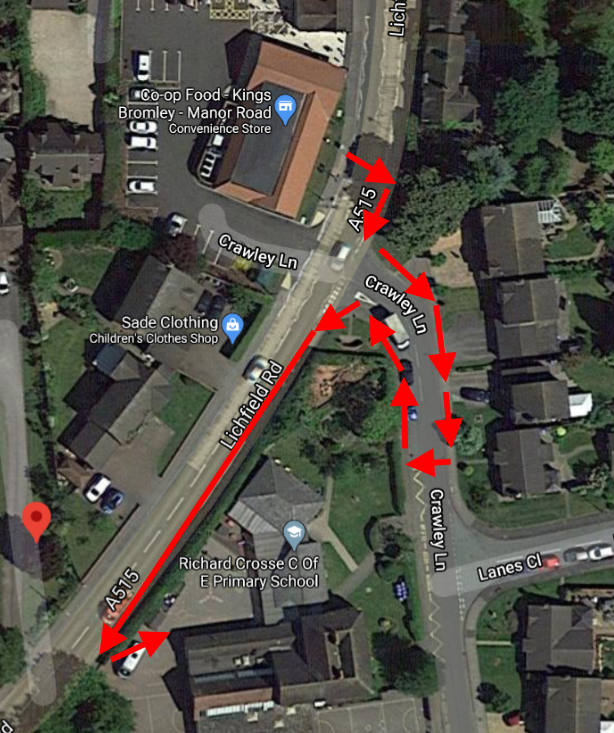 